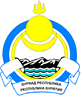 Республика  БурятияАДМИНИСТРАЦИЯ  МУНИЦИПАЛЬНОГО ОБРАЗОВАНИЯСЕЛЬСКОГО ПОСЕЛЕНИЯ «САЯНТУЙСКОЕ»ПОСТАНОВЛЕНИЕот « 08 » сентября 2022 г.          	№ 48                         с.Нижний Саянтуй    «Об утверждении Положения о Комиссии по установлению ежемесячной доплатык страховой пенсии за выслугулет муниципальным служащим в муниципальном образовании сельского поселения «Саянтуйское»» В соответствии с Бюджетным Кодексом Российской Федерации, Федеральным законом от 06.10.2003 года № 131-Ф3 «Об общих принципах организации местного самоуправления в Российской Федерации», Федеральным законом от 15.12.2001 года № 166-ФЗ «О государственном пенсионном обеспечении в Российской Федерации», Федеральным законом от 02.03.2007 года № 25-ФЗ «О муниципальной службе в Российской Федерации», Положением от 24.11.2020г. № 115 Об утверждении Положения «О порядке установления ежемесячной доплаты к страховой пенсии за выслугу лет муниципальным служащим в муниципальном образовании сельского поселения «Саянтуйское» 	1. Утвердить Положение о Комиссии по установлению ежемесячной доплаты к страховой пенсии за выслугу лет муниципальным служащим в муниципальном образовании сельского поселения «Саянтуйское» (Приложение № 1). 	2. Утвердить состав Комиссии по установлению ежемесячной доплаты к страховой пенсии за выслугу лет муниципальным служащим в муниципальном образовании сельского поселения «Саянтуйское» (Приложение № 2).            3.  Контроль за исполнением настоящего Постановления оставляю за собой.4. Настоящее Постановление вступает в силу со дня его принятия и подлежит опубликованию на официальном сайте МО СП «Саянтуйское».Глава МО СП «Саянтуйское»                                                       Е.А.ТимофееваИсп.Аюшиева Т.Ф.8(30146)54107Приложение № 1 к ПостановлениюАдминистрации МО  СП «Саянтуйское»от «08» сентября 2022 года №48Положение о Комиссии и составе комиссии по установлению ежемесячной доплаты к страховой пенсии за выслугу лет муниципальным служащим  в муниципальном образовании  сельского поселения «Саянтуйское»1. Общие положения1.1. Комиссия в своей деятельности руководствуется в соответствии с Бюджетным Кодексом Российской Федерации, Федеральным законом от 06.10.2003 года № 131-Ф3 «Об общих принципах организации местного самоуправления в Российской Федерации», Федеральным законом от 15.12.2001 года № 166-ФЗ «О государственном пенсионном обеспечении в Российской Федерации», Федеральным законом от 02.03.2007 года № 25-ФЗ «О муниципальной службе в Российской Федерации», Положением «О порядке установления ежемесячной доплаты к страховой пенсии за выслугу лет муниципальным служащим  в муниципальном образовании сельского поселения «Саянтуйское» от 24.11.2020г. № 115.2. Цели и задачи комиссии2.1 Комиссия по установлению ежемесячной доплаты к страховой пенсии за выслугу лет муниципальным служащим в муниципальном образовании  сельского поселения «Саянтуйское» (далее - Комиссия) подготавливает предложения Главе МО СП «Саянтуйское» для принятия решения  о назначении (отказ в назначении) и выплаты, на основании представленных документов. 2.2 Комиссия  создается с целью коллегиального рассмотрения вопросов: -ежемесячной пенсии за выслугу лет к страховой пенсии лицам, замещавшим должности муниципальной службы в органах местного самоуправления и структурным подразделениям Администрации МО СП «Саянтуйское»,  наделенных правами юридического лица (далее муниципальные служащие).3. Функции Комиссии        3.1. Комиссия в пределах своей компетенции:
всесторонне, полно и объективно рассматривает представленные документы для назначения ежемесячной доплаты к страховой пенсии за выслугу лет муниципальным служащим в муниципальном образовании  сельского поселения «Саянтуйское» в течение 30 дней с момента поступления заявления и полученных всех необходимых документов;
          - осуществляет проверку наличия всех необходимых документов и правильности их оформления для назначения и выплаты ежемесячной доплаты к страховой пенсии за выслугу лет муниципальным служащим в МО СП «Саянтуйское» ;          - рассматривает спорные вопросов, связанных с включением в стаж муниципальной службы муниципальных служащих различных периодов их трудовой деятельности;        - осуществляет проверку правильности определения стажа муниципальной службы;        - осуществляет проверку правильности произведенных расчетов размера ежемесячной   доплаты к страховой пенсии за выслугу лет муниципальным служащим в муниципальном образовании  сельского поселения «Саянтуйское»;       - выявляет документы, содержащие недостоверные сведения.4. Комиссия обязана4.1 Своевременно и качественно выполнять возложенные на нее функции в соответствии с законодательством Российской Федерации, настоящим Положением и иными нормативными правовыми актами.5. Порядок деятельности Комиссии5.1. Комиссия формируется в составе: председатель комиссии, заместителя председателя комиссии, секретаря комиссии и членов комиссии.5.2.  Общий количественный состав Комиссии составляет не менее 7 человек.          В состав Комиссии включаются представители Администрации МО СП «Саянтуйское», МКУ «ХТО» Администрации МО СП «Саянтуйское». По согласованию: депутат Совета депутатов МО СП «Саянтуйское».   
   	     5.3. Заседания Комиссии проводятся под руководством председателя комиссии, по мере поступления заявлений от  муниципальных служащих в муниципальном образовании  СП «Саянтуйское».5.4. При отсутствии председателя комиссии, заседание проводит заместитель председателя комиссии. При отсутствии секретаря Комиссии, председатель комиссии назначает временного секретаря Комиссии из числа членов Комиссии.5.5. Члены Комиссии участвуют в заседаниях лично. В случае невозможности принять участие замена допускается только с согласия председателя Комиссии.5.6. Комиссия правомочна проводить свои заседания при наличии не менее половины её состава.5.7. Ответственность за организацию работы и исполнение решений Комиссии несет председатель Комиссии. Приложение № 2 к Постановлению Администрации МО СП «Саянтуйское» от « 08 сентября 2022 г. № 48			Состав комиссии Аюшиева Т.Ф.-И.о. ведущего специалиста Администрации МО СП «Саянтуйское»  ,  председатель комиссииВишнякова А.А.-Специалист Администрации МО СП «Саянтуйское» заместитель председателя комиссииБазарсадуева Б.Б.Специалист Администрации МО СП «Саянтуйское» секретарь комиссии.Члены комиссии:Ткачёва В.В.-Специалист Администрации МО СП «Саянтуйское»Раднаева А.Ц.-Специалист Администрации МО СП «Саянтуйское»Савичева Д.А.-Депутат Совета депутатов Администрации МО СП «Саянтуйское»Эрдынеева С.В.-Директор МКУ «ХТО» Администрации МО СП «Саянтуйское»